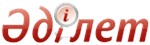 Об утверждении Типовых правил деятельности по видам общеобразовательных организаций (начального, основного среднего и общего среднего образования)Приказ Министра образования и науки Республики Казахстан от 17 сентября 2013 года № 375. Зарегистрирован в Министерстве юстиции Республики Казахстан 18 октября 2013 года № 8827      В соответствии с подпунктом 44-5) статьи 5 Закона Республики Казахстан от 27 июля 2007 года «Об образовании» ПРИКАЗЫВАЮ:
      1. Утвердить:
      1) Типовые правила деятельности организации образования по уровням образования, согласно приложению 1 к настоящему приказу;
      2) Типовые правила деятельности организации образования по профилю обучения, согласно приложению 2 к настоящему приказу;
      3) Типовые правила деятельности организации образования по условиям организации обучения, согласно приложению 3 к настоящему приказу;
      4) Типовые правила деятельности международной школы, согласно приложению 4 к настоящему приказу;
      5) Типовые правила деятельности интернатных организаций, согласно приложению 5 к настоящему приказу;
      6) Типовые правила деятельности комбинированных школ, согласно приложению 6 к настоящему приказу.
      2. Признать утратившими силу некоторые решения Министра образования и науки Республики Казахстан, согласно приложению 7 к настоящему приказу.
      3. Департаменту дошкольного и среднего образования (Жонтаева Ж.А.):
      1) обеспечить в установленном порядке государственную регистрацию настоящего приказа в Министерстве юстиции Республики Казахстан;
      2) после прохождения государственной регистрации опубликовать настоящий приказ в средствах массовой информации.
      4. Контроль за исполнением настоящего приказа возложить на вице-министра образования и науки Абенова М.А.
      5. Настоящий приказ вводится в действие по истечении десяти календарных дней со дня его первого официального опубликования.      Министр                                    А. Саринжипов  Приложение 1             
 к приказу Министра          
 образования и науки         
 Республики Казахстан         
 от 17 сентября 2013 года № 375       Типовые правила
деятельности организации образования по
уровням образования   1. Общие положения      1. Настоящие Типовые правила деятельности организации образования по уровням образования (далее – Типовые правила) разработаны в соответствии с Законом Республики Казахстан от 27 июля 2007 года «Об образовании» и определяют порядок деятельности общеобразовательных школ, реализующих общеобразовательные программы начального, основного среднего и общего среднего образования (далее – школа) независимо от форм их собственности и ведомственной подчиненности, за исключением Автономной организации образования «Назарбаев Интеллектуальные школы».
      2. В настоящих Типовых правилах использованы следующие понятия:
      1) начальная школа – организация образования, реализующая общеобразовательные учебные программы начального образования, а также учебные программы дополнительного образования обучающихся и воспитанников;
      2) основная школа – организация образования, реализующая общеобразовательные учебные программы начального, основного среднего образования, а также учебные программы дополнительного образования обучающихся и воспитанников;
      3) общеобразовательная школа - учебное заведение, реализующее общеобразовательные учебные программы начального, основного среднего и общего среднего образования, а также учебные программы дополнительного образования обучающихся и воспитанников;
      4) предпрофильная подготовка - целенаправленная педагогическая поддержка выбора обучающимся основного среднего образования индивидуальной образовательной траектории.
      3. Основные задачи школ:
      1) создание условий для развития функциональной грамотности учащихся через освоение образовательных программ, направленных на формирование и развитие компетентной личности;
      2) обеспечение получения обучающимися базисных основ наук, предусмотренных соответствующим государственным общеобязательным стандартом образования;
      3) развитие творческих, духовных и физических возможностей личности, формирование прочных основ нравственности и здорового образа жизни;
      4) воспитание гражданственности и патриотизма, любви к своей Родине - Республике Казахстан, уважения к государственным символам и государственному языку, почитания народных традиций, нетерпимости к любым антиконституционным и антиобщественным проявлениям;
      5) воспитание личности с активной гражданской позицией, формирование потребностей участвовать в общественно-политической, экономической и культурной жизни республики, осознанного отношения личности к своим правам и обязанностям;
      6) приобщение к достижениям отечественной и мировой культуры, изучение истории, обычаев и традиций казахского народа и других национальностей, проживающих в Республике Казахстан.
      4. Уровни начального, основного среднего и общего среднего образования реализуется в:
      1) начальной школе;
      2) основной средней школе;
      3) общеобразовательной школе.
      5. Школа является основным звеном системы непрерывного образования и предоставляет всем гражданам Республики Казахстан гарантированное государством право и возможность получения бесплатного общего среднего образования в пределах государственных общеобязательных стандартов образования Республики Казахстан (далее - ГОСО), утвержденным постановлением Правительства Республики Казахстан от 23 августа 2012 года № 1080.   2. Порядок деятельности школ      6.Порядок приема в школу осуществляется согласно Типовым правилам приема на обучение в организации образования, реализующие общеобразовательные учебные программы начального, основного среднего, общего среднего образования, утвержденным постановлением Правительства Республики Казахстан от 19 января 2012 года № 127.
      7. По представлению местного исполнительного органа школа, в пределах закрепленной территории, проводит персональный (пофамильный) учет детей дошкольного и школьного возраста.
      8. Порядок комплектования персонала школы регламентируется ее уставом и законодательством Республики Казахстан в области образования.
      9. В государственной школе штатная численность устанавливается согласно типовых штатов работников государственных организаций образования, утвержденных постановлением Правительства Республики Казахстан от 30 января 2008 года № 77.
      10. На педагогическую работу в школу принимаются лица, имеющие необходимую профессионально-педагогическую квалификацию, соответствующую требованиям квалификационной характеристики по специальности и подтвержденную документами государственного образца об образовании.
      11. В государственной школе обеспечение учащихся учебниками, учебно-методическими комплексами осуществляется за счет средств государственного бюджета.
      12. Школа на основании двусторонних международных соглашений может устанавливать прямые связи с зарубежными организациями образования, международными организациями и фондами, заключать двусторонние и многосторонние договоры о сотрудничестве, вступать в международные неправительственные организации (ассоциации) в области образования.
      13. Содержание образования в школе определяется рабочими программами и учебными планами, разработанными и реализуемыми в соответствии с ГОСО.
      Разработку рабочего учебного плана и программ по учебным предметам, входящим в состав вариативной части базисного учебного плана и отражающим специфику конкретной организации, школы осуществляют самостоятельно.
      14. Годовой календарный учебный график в негосударственной школе определяется ее уставом.
      15. Расписание занятий в школах утверждается ее руководителем либо лицом, его заменяющим.
      В расписании занятий указывается ежедневное количество, продолжительность и последовательность учебных занятий.
      Расписание занятий в школах предусматривает перерыв достаточной продолжительности для питания и активного отдыха обучающихся и воспитанников.
      16. Продолжительность перемен между уроками для учащихся всех видов школ составляет не менее 10 минут, большой перемены (после 2 или 3 уроков) - 30 минут: вместо одной большой перемены допускается после 2 и 3 уроков устраивать две перемены по 20 минут каждая.
      17. Продолжительность урока в школе не должна превышать 45 минут. В первых классах применяют «ступенчатый» режим учебных занятий с постепенным наращиванием учебной нагрузки. В сентябре планируют три урока по 35 минут; со второй четверти 4 урока по 35 минут каждый; со второго полугодия уроки по 45 минут. Спаренные уроки не допускаются, за исключением уроков трудового обучения. Для учащихся первых классов в течение года организуется дополнительные недельные каникулы.
      Учебные занятия в школах начинаются не ранее восьми часов. Независимо от продолжительности учебной недели, дневная учебная нагрузка учащихся составляет не более пяти уроков в начальных классах и не более семи уроков в 5-9 классах, не более восьми уроков в старших классах.
      18. В школе при необходимости открываются дошкольные мини-центры и одногодичные предшкольные классы, гимназические, лицейские и профильные классы.
      19. Образовательный процесс в дошкольных мини-центрах и предшкольных классах осуществляется с учетом специфичных для детей дошкольного возраста видов деятельности: игры, конструирования, изобразительной, музыкальной, театрализованной и другой деятельности, а также предусматривают возможность реализации индивидуального подхода к ребенку, работу с разными подгруппами детей с учетом их возрастных и психологических особенностей.
      20. Начальная школа функционирует в составе основной и общеобразовательной школы или как отдельная школа при наличии необходимых материально-технических, научно-методических и кадровых ресурсов и регистрируется в порядке, установленном законодательством Республики Казахстан в области образования.
      21. Общеобразовательные учебные программы начального образования (1 уровень) направлены на формирование личности ребенка, развитие его индивидуальных способностей, положительной мотивации и умений в учебной деятельности: прочных навыков чтения, письма, счета, опыта языкового общения, творческой самореализации, культуры поведения для последующего освоения образовательных программ основной школы.
      22. В начальной школе должность директора устанавливается при наличии 8 и более классов-комплектов и не менее 240 учащихся.
      23. Общеобразовательные учебные программы основного среднего образования (2 уровень) направлены на освоение обучающимися базисных основ системы наук, формирование у них высокой культуры межличностного и межэтнического общения, самоопределение личности и профессиональную ориентацию.
      Общеобразовательная учебная программа включает предпрофильную подготовку обучающихся.
      24. Общеобразовательные учебные программы общего среднего образования (3 уровень) разрабатываются на основе дифференциации, интеграции и профессиональной ориентации содержания образования с введением профильного обучения по естественно-математическому и общественно-гуманитарному направлениям.   3. Финансовое обеспечение деятельности школ      25. Финансирование деятельности школ осуществляется в порядке, установленном в Бюджетном кодексе Республики Казахстан.
      26. Педагогическим работникам школ устанавливается доплата за ученые степени:
      1) для кандидатов наук - в размере одной месячной минимальной заработной платы;
      2) для докторов наук и PhD - двух месячных минимальных заработных плат.
      27. Школам для углубленного изучения учебных предметов выделяются средства на факультативы и организацию дополнительных курсов по выбору учащихся из расчета 4 часа на каждый класс.
      28. Платные образовательные услуги в государственных школах оказываются взамен и в рамках основной образовательной деятельности, финансируемой из бюджета.   4. Управление школой      29. Школа в своей деятельности руководствуется Конституцией Республики Казахстан, законами Республики Казахстан, настоящими Типовыми правилами уставом школы.
      Непосредственное руководство школой осуществляет директор, назначаемый учредителем.
      30. Директор школы в соответствии с законодательством Республики Казахстан в области образования назначается на должность и освобождается от должности, а также один раз в три года проходит аттестацию.
      31. В школе создаются коллегиальные органы управления.  Приложение 2             
 к приказу Министра          
 образования и науки         
 Республики Казахстан         
 от 17 сентября 2013 года № 375       Типовые правила деятельности
организаций образования по профилю обучения   1. Общие положения      1. Настоящие Типовые правила деятельности организаций образования по профилю обучения (далее - Типовые правила)разработаны в соответствии с Законом Республики Казахстан от 27 июля 2007 года «Об образовании» (далее - Закон) и определяют порядок деятельности организаций образования по профилю обучения.
      2. Основными видами организаций образования по профилю обучения являются:
      1) гимназия - учебное заведение, реализующее общеобразовательные и дополнительные образовательные учебные программы начального, основного среднего и общего среднего образования, обеспечивающие расширенное и углубленное образование по общественно-гуманитарному и иным направлениям обучения в соответствии со склонностями и способностями обучающихся;
      2) лицей - учебное заведение, реализующее общеобразовательные и дополнительные образовательные учебные программы основного среднего и общего среднего образования, обеспечивающие расширенное и углубленное естественно-математическое образование учащихся в соответствии с их склонностями и способностями;
      3) профильная школа - учебное заведение, реализующее образовательную учебную программу общего среднего образования.
      Профильное обучение - процесс дифференциации и индивидуализации обучения, организации образовательного процесса с учетом интересов, склонностей и способностей обучающихся. Профильное обучение реализуется в профильной школе, профильных классах.
      3. Настоящие Типовые правила являются типовыми для гимназий, средних общеобразовательных школ с гимназическими классами независимо от форм собственности и ведомственной принадлежности.
      4. Основные цели и задачи гимназии:
      1) формирование интеллектуальной личности с высоким уровнем культуры, адаптированной к жизни в обществе, готовой к осознанному выбору и освоению профессиональных образовательных программ;
      2) создание оптимальных условий для качественного усвоения общеобразовательных программ общего среднего образования наиболее способным и подготовленным учащимся.
      5. Гимназия организуется на базе 1-11 (12) классов средней общеобразовательной школы по следующей структуре:
      1) уровень начального образования, 1-4 классы начальной школы обеспечивает овладение основными умениями и навыками учебной деятельности, элементами теоретического мышления, умениями самоконтроля самокоррекции, а также направлена на выявление степени индивидуальных способностей ребенка;
      2) уровень основного среднего образования (5-9 (10) классы основной школы) обеспечивает условия становления и формирования личности учащегося на основе освоения основных и дополнительных общеобразовательных программ основной школы, обеспечивающей предпрофильную подготовку учащегося наряду с базовой подготовкой. На этой ступени гимназия обеспечивает завершение базовой подготовки учащегося на основе внутренней и внешней дифференциации;
      3) уровень общего среднего образования (10-11 (12) классы) обеспечивает завершение общеобразовательной подготовки учащегося на основе освоения профильных программ обучения.
      Организации основного среднего и общего среднего уровней образования гимназии могут функционировать как самостоятельные учреждения образования.
      6. Гимназии создаются самостоятельно, в составе общеобразовательной школы или при вузах соответствующего профиля при наличии высококвалифицированных педагогических кадров, необходимых научно-методических, учебных, материальных условий.
      Гимназия может иметь профили: гуманитарное, лингвистическое, эстетическое, а также многопрофильной.
      7. Устав гимназии принимается советом (педсоветом) гимназии и утверждается органами управления образованием местной исполнительной власти.
      8. На базе гимназии осуществляется опытная проверка научно-методических рекомендаций, моделей учебно-воспитательных учреждений нового типа, структуры, содержания и форм организации учебной деятельности.
      9. Основные цели и задачи лицея:
      1) формирование интеллектуальной личности с высоким уровнем культуры, адаптированной к жизни в обществе, готовой к осознанному выбору и освоению профессиональных образовательных программ;
      2) создание оптимальных условий для качественного усвоения общеобразовательных программ общего среднего образования наиболее способным и подготовленным учащимся;
      3) подготовка учащихся по дисциплинам, ориентированным на профессиональное обучение.
      10. Лицей организуется на базе (1-11 (12) классов средней общеобразовательной школы по следующей структуре:
      1) уровень начального образования (1-4 классы начальной школы) обеспечивает овладение основными умениями и навыками учебной деятельности, элементами теоретического мышления, умениями самоконтроля и самокоррекции, а также направлена на выявление степени индивидуальных способностей ребенка;
      2) уровень основного среднего уровня образования (5-9 (10) классы основной школы) обеспечивает условия становления и формирования личности учащегося на основе освоения основных и дополнительных общеобразовательных программ основной школы, обеспечивающей предпрофильную подготовку учащегося наряду с базовой подготовкой;
      3) уровень общего среднего уровня образования (10-11 (12) классы) обеспечивает завершение общеобразовательной подготовки учащегося на основе освоения профильных программ обучения.
      11. Лицеи создаются самостоятельно, в составе общеобразовательной школы или при вузах соответствующего профиля при наличии высококвалифицированных педагогических кадров, необходимых научно-методических, учебных, материальных условий в порядке, установленном законодательством Республики Казахстан в области образования.
      12. Устав лицея принимается советом (педсоветом) лицея и утверждается органами управления образованием местной исполнительной власти.
      13. На базе лицея осуществляется опытная проверка научно-методических рекомендаций, моделей учебно-воспитательных учреждений нового типа, структуры, содержания и форм организации учебной деятельности.
      14. Основные цели профильной школы:
      1) предоставление учащимся возможности выбора индивидуальных образовательных программ по соответствующим направлениям;
      2) обеспечение условий для дифференциации, интеграции и профессиональной ориентации содержания общего среднего образования по естественно-математическому, общественно-гуманитарному и технологическому направлениям.
      15. Задачи профильной школы:
      1) определение дальнейшей траектории обучения через подготовку учащихся по дисциплинам, ориентированным на профессиональное обучение;
      2) обучение учащихся по профильным дисциплинам с превышением базового уровня учебных предметов, определенных в государственном общеобязательном стандарте образования;
      3) ориентация учащихся на получение высшего образования соответствующего профиля;
      4) формирование интеллектуальной личности с высоким уровнем культуры, адаптированной к жизни в обществе, готовой к осознанному выбору и освоению профессиональных образовательных программ.
      16. Профильная школа обеспечивает завершение общеобразовательной подготовки учащегося на основе освоения образовательных учебных программ по направлениям.
      17. Организационно-правовая форма профильной школы определяется уполномоченным органом в области образования.
      18. Создание и реогранизация профильной школы находится в компетенции местных исполнительных органов.
      19. На базе профильной школы осуществляется апробация научно-методических рекомендаций, моделей учебно-воспитательных учреждений нового типа, структуры, содержания и форм организации учебной деятельности.
      20. Профильная школа осуществляет обучение и воспитание в интересах личности, общества, государства, обеспечивает охрану здоровья и создание благоприятных условий для разностороннего развития личности, в том числе возможности удовлетворения потребности обучающегося в самообразовании и получении дополнительного образования.
      21. Прием гимназии и лицеи осуществляется в соответствии с Типовым правилам приема на обучение в организации образования, реализующие общеобразовательные учебные программы начального, основного среднего и общего среднего образования, утвержденным постановлением Правительства Республики Казахстан от 19 января 2012 года № 127.
      22. Зачисление, перевод из класса в класс, отчисление производится решением Совета (педсовета) гимназии и лицея по результатам успеваемости (рейтингового балла) в соответствии с Уставом гимназии, лицея.
      23. Отчисленные учащиеся продолжают образование в общеобразовательных классах гимназии, лицея или переводятся районным (городским) отделом образования в общеобразовательную школу по месту жительства.
      24. Порядок проведение текущего контроля успеваемости, промежуточной и итоговой аттестации обучающихся и обучение в форме экстерната в организациях образования по профилю обучения определяется Законом.   2. Порядок деятельности организаций обучения
по профилю обучения      25. Организация учебного и воспитательного процесса гимназий и лицеев и профильных школ осуществляется в соответствии с учебными программами, рабочими учебными планами, разработанными на основе Государственного общеобязательного стандарта образования, и реализующими освоение общеобязательных основных и дополнительных программ.
      26. Индивидуальные учебные планы гимназий, лицеев и профильных школ утверждаются администрацией организации образования и согласовываются региональными управлениями (отделами) образования.
      27. Учебные программы вариативных и профессионально ориентированных спецкурсов гимназий согласовываются с соответствующими кафедрами вузов.
      Гимназический компонент обеспечивается:
      1) индивидуальным выбором каждой гимназией профилей обучения, индивидуальной программой развития, использованием инновационных методик и технологий обучения;
      2) введением новых учебных программ, профильных предметов для реализации дополнительных образовательных программ, отвечающих целям и задачам гимназии.
      28. Количество учащихся в классах гимназий и лицеев не должно превышать 25 человек.
      Классы делятся на две группы при изучении государственного, русского и иностранного языков, информатики и вычислительной техники, ритмики, физической культуры, трудового обучения, а также при проведении лабораторных, практических работ по профильным предметам.
      29. Учебные программы вариативных и профессионально ориентированных спецкурсов гимназий и лицеев согласовываются с соответствующими кафедрами вузов.
      Лицейский компонент обеспечивается:
      1) индивидуальным выбором каждого лицея профилей обучения, индивидуальной программой развития, использованием инновационных методик и технологий обучения;
      2) введением новых учебных программ, профильных предметов для реализации дополнительных образовательных программ, отвечающих целям и задачам лицея.
      30. Организация учебно-воспитательного процесса в гимназии, лицеев и профильных школах и управление ими осуществляется в соответствии с настоящими Типовыми правилами.
      31. Учащимся, достигшим высоких результатов в учении, проявляющим склонности к творческой и научно-исследовательской деятельности, назначаются стипендия из имеющихся в лицее фондов, поступлений из вузов и других средств.
      32. В гимназии, лицее, профильной школе возможна организация платных дополнительных образовательных услуг, не заменяющих индивидуальную работу учащихся по предметам учебного плана, регулируемых договором между гимназией и обучающимся, воспитанником, его родителями (законными представителями), определяющих уровень образования, сроки обучения, размер платы за обучение, иные условия.
      33. При организации деятельности гимназии, лицея или профильной школы организация и проведение воспитательной работы, направленной на развитие творческих гуманитарных способностей (танцы, изобразительного искусства, музыка, дизайн и других направлений).
      34. При составлении учебных планов, расписания уроков в гимназиях, лицеях и профильных школах необходимо соблюдать санитарные правила и нормы по устройству и содержанию общеобразовательных школ в соответствии с санитарными правилами «Санитарно-эпидемиологические требования к объектам воспитания и образования детей и подростков, утвержденных постановлением Правительства Республики Казахстан от 30 декабря 2011 года № 1684.
      35. Гимназии, лицеи, профильные школы работают по индивидуальному штатному расписанию, составленному на основе типового штата.
      36. Общее руководство гимназией, лицеем, профильной школой осуществляет Совет или педагогический совет гимназии, в состав которого входят и представители соответствующего высшего учебного заведения.
      37. Непосредственное руководство гимназией, лицеем и профильной школой осуществляет руководитель организации образования, назначаемый соответствующим органом управления образованием в условиях государственной формы собственности.
      38. Формирование контингента обучающихся профильной школы осуществляется по итогам национального тестирования после завершения обучения на уровне основного среднего образования с учетом интересов, склонностей и способностей обучающихся и без учета территории проживания обучающегося.
      39. Учебные планы профильных школ предусматривают вариативность образования, обеспечивающее личное саморазвитие, самостоятельность в приобретении знаний, формирующего коммуникативные навыки, умения использовать информацию и технологии, решать проблемы, предприимчивость и креативность.
      40. Учебные программы прикладных курсов и курсов по выбору, реализующих вариативный компонент типового учебного плана, утверждаются местным исполнительным органом в области образования.
      41. Учебно-воспитательный процесс в профильной школе организуется на основе планирования учебно-воспитательной работы и контроля за ее реализацией.
      42. При проведении профильных предметов осуществляется деление класса на 2 группы при наполнении класса 25 и более обучающихся в городских профильных школах, 20 и более обучающихся – в сельских профильных школах.
      43. При проведении курсов по выбору группы обучающихся комплектуются из числа обучающихся отдельно 11-х и 12-х классов.
      44. Планирование учебно-воспитательной работы обеспечивает своевременное и качественное выполнение учебных планов и программ в полном объеме. Планирование учебно-воспитательной работы в профильной школе осуществляется путем утверждения плана учебно-воспитательного процесса на учебный год и расписания занятий.
      45. Система воспитательной работы в профильной школе направлена на формирование патриотизма, гражданственности, межэтнической толерантности, высокой морали и нравственности, а также на развитие функциональной грамотности, разносторонних интересов и способностей обучающихся, воспитанников.
      46. Формы и методы обучения направлены на формирование логического, критического и конструктивного мышления, обеспечивающего успешность достижения образовательных результатов, умение применять полученные знания в учебной и практической деятельности.
      47. Учебно-воспитательный процесс осуществляется на основе взаимного уважения человеческого достоинства обучающихся, воспитанников, педагогических работников.
      48. Профильные школы обеспечивают переход от фронтальных форм обучения классного коллектива к реализации индивидуальной образовательной траектории каждого учащегося, в том числе с использованием интерактивных, инновационных, проектно-исследовательских технологий, цифровой инфраструктуры.
      49. Профильные школы самостоятельны в осуществлении учебно-воспитательного процесса, подборе и расстановке кадров, научной, финансово-хозяйственной и иной деятельности в соответствии с Законом и уставами организаций образования.
      50. Профильные школы обеспечивают родителям (законным представителям) обучающихся возможность ознакомления с ходом и содержанием учебно-воспитательного процесса, а также успеваемостью обучающихся.
      51. Содержание общего среднего образования в профильной школе определяется в соответствии с требованиями Государственных общеобязательных стандартов образования Республики Казахстан (далее - ГОСО), утвержденных постановлением Правительства Республики Казахстан  от 23 августа 2012 года № 1080.
      52. В соответствии с уставными целями и задачами профильная школа вправе предоставлять на платной основе с заключением договора об оказании платных услуг дополнительные образовательные программы и оказывать дополнительные образовательные услуги сверх требований ГОСО.
      53. В профильных школах создаются коллегиальные органы управления. Формами коллегиального управления профильной школы являются попечительский совет, педагогический, методический (учебно-методический, научно-методический) советы, родительский комитет и другие формы.
      54. Организационная структура, система управления и должностные обязанности всех работников профильной школы разрабатываются в соответствии с особенностями образовательной модели школы.
      55. Педагогический коллектив для работы в профильной школе формируется из числа высококвалифицированных педагогов: учителей высшей категории, магистров, а также привлеченных кандидатов и докторов наук.   3. Финансовое обеспечение организаций образования
по профилю обучения      56. Финансирование деятельности гимназий, лицеев, профильных школ осуществляется в порядке, установленном Бюджетным кодексом Республики Казахстан.
      57. Педагогическим работникам гимназий, лицеев устанавливается доплата за ученые степени:
      1) для кандидатов наук - в размере одной месячной минимальной заработной платы;
      2) для докторов наук и PhD - двух месячных минимальных заработных плат.
      58. Гимназиям и лицеям выделяются средства на факультативы и организацию дополнительных курсов по выбору учащихся из расчета 4 часа на каждый класс, а также 0,25 ставок учителей, на каждый класс для организации кружков, студий, научных обществ и других, а также для оплаты отдельных курсов и лекций на договорной основе со специалистами высшей квалификации из расчета 1500 часов в год на школу. Факультативные занятия и курсы по выбору проводятся в группах при наличии в них не менее 10 человек.
      59. Платные образовательные услуги в государственных гимназиях и лицеях оказываются взамен и в рамках основной образовательной деятельности, финансируемой из бюджета.   4. Международное сотрудничество      60. Гимназии, лицеи и профильные школы:
      1) участвуют в международной деятельности по линии образования, науки, культуры;
      2) заключают соглашения с зарубежными образовательными заведениями о сотрудничестве, об обмене преподавателями и учащимися. Подбор учителей и учащихся для направления за границу осуществляет совет лицея;
      3) создают совместные организации образования на основании двусторонних международных соглашений.  Приложение 3             
 к приказу Министра          
 образования и науки         
 Республики Казахстан         
 от 17 сентября 2013 года № 375       Типовые правила деятельности организаций образования
по условиям организации обучения   1. Общие положения      1. Типовые правила деятельности организаций образования по условиям организации обучения (далее – Типовые правила) разработаны в соответствии с Законом Республики Казахстан от 27 июля 2007 года «Об образовании» (далее - Закон), Законом Республики Казахстан от 9 июля 2004 года «О профилактике правонарушений среди несовершеннолетних и предупреждении детской безнадзорности и беспризорности» и определяют порядок их деятельности.
      2. К видам организаций образования по условиям организации обучения относятся: малокомплектная школа (далее - МКШ) и опорная школа (ресурсный центр), общеобразовательная школа при исправительном учреждении, вечерняя школа, организация образования для детей с девиантным поведением (организация образования), организация образования для детей с особым режимом содержания и школа при больнице.
      Организаций образования по условиям организации обучения независимо от форм собственности и ведомственной подчиненности реализуют образовательные программы начального, основного среднего, общего среднего образования.
      3. В настоящих Типовых правилах использованы следующие понятия:
      1) опорная школа (ресурсный центр) - организация общего среднего образования, на базе которой консолидируются образовательные ресурсы близлежащих малокомплектных школ для проведения краткосрочных сессионных занятий и промежуточной и итоговой аттестации обучающихся в целях обеспечения доступа к качественному образованию учащимся малокомплектных школ;
      2) малокомплектная школа - общеобразовательная школа с малым контингентом обучающихся, совмещенными класс-комплектами и со специфической формой организации учебных занятий;
      3) магнитная школа – малокомплектная школа, закрепленная за опорной школой (ресурсным центром) приказом районного (городского) отдела образования.   2. Порядок деятельности малокомплектной
и опорной школы (ресурсного центра)      4. Деятельность МКШ и опорной школы (ресурсного центра) осуществляется в соответствии с настоящими Типовыми правилами и своим уставом.
      5. Основными задачами МКШ и опорной школы (ресурсных центров) являются:
      1) обеспечение и расширение доступа к качественному начальному, основному среднему, общему среднему образованию;
      2) применение информационно-коммуникационных технологий обучения;
      3) консолидация образовательных ресурсов МКШ в опорной школе (ресурсном центре) с целью обеспечения качественного образования;
      4) реализация мер по организации установочной, промежуточной и итоговой сессионных занятий в опорной школе (ресурсном центре);
      5) организация учебно-воспитательного процесса в совмещенных классах.
      6. В каждом населенном пункте с малой численностью населения гарантируется функционирование:
      1) начальной МКШ с численностью обучающихся от 5 до 40 человек; основной МКШ с численностью обучающихся от 41 до 80 человек; средней МКШ с численностью обучающихся от 81 до 180 человек.
      7. Опорная школа (ресурсный центр) создается постановлением районного (городского) акимата на базе общеобразовательной школы при наличии материально-технической, научно-методической базы и кадровых ресурсов. Магнитные МКШ закрепляются за опорной школой (ресурсным центром) приказом районного (городского) отдела образования.
      8. В период сессионных занятий опорная школа (ресурсный центр) осуществляет проживание, питание, подвоз обучающихся, согласование учебных программ по предметам, определение классов и количества участников сессий.
      9. В МКШ учебно-воспитательный процесс обеспечивается в соответствии с учетом разновозрастного обучения обучающихся в совмещенных классах.
      10. Учебно-воспитательный процесс в опорной школе (ресурсном центре) осуществляется на основе единого учебного плана и включает проведение учебных сессий продолжительностью в десять дней для обучающихся магнитных МКШ (установочная – первая декада октября, промежуточная – первая декада февраля, итоговая – третья декада апреля). В межсессионный период осуществляется дистанционное обучение.
      11. В МКШ допускается деление на подгруппы при изучении отдельных предметов и наличии 10-16 обучающихся в классе.
      При совмещении и объединении классов в один класс-комплект число разновозрастных обучающихся не должно превышать 10 человек.
      Наполняемость классов в МКШ допускается от 3-10 человек и более.
      При объединении трех или четырех классов применяется скользящий график организации учебных занятий.
      Не допускается совмещенное обучение обучающихся первого класса и выпускных классов.
      12. В опорной школе (ресурсном центре) допускается деление на подгруппы при изучении казахского, русского, иностранного языков, информатики, на занятиях по ритмике, музыке, физической культуре, начальной военной подготовке, технологии, а также при проведении лабораторных и практических работ по профильным предметам. Деление на подгруппы по предметам проводится решением Координационного совета опорной школы (ресурсного центра) при наполняемости класса - 20-25 человек, а 8-11 классах – 15-20 человек.
      13. При применение методик разновозрастного обучения допускаются следующие совмещения:
      1) второго и третьего классов;
      2) третьего и четвертого классов или второго и четвертого классов;
      3) пятого и шестого классов, шестого и седьмого классов;
      4) седьмого и восьмого классов.
      Предельно допустимая продолжительность самостоятельной работы обучающихся с программным материалом на уроке письмо и математика во втором классе не более 15-20 минут, а в третьем классе - не более 15-25 минут.
      14. Учебно-воспитательный план опорной школы (ресурсного центра) разрабатывается с учетом учебного-воспитательного плана магнитных МКШ.
      Годовой учебно-воспитательный план МКШ и опорной школы (ресурсного центра) утверждается на заседании координационного совета, согласовывается с отделом образования района (города), утверждается руководителями организаций образования.
      15. Продолжительность сессий устанавливается от трех до десяти дней, в соответствии с графиком учебного процесса, утвержденным координационным советом опорной школы (ресурсного центра) и магнитных МКШ. Установочная сессия проводится в начале учебного года.
      До начала сессии проводится входное тестирование обучающихся магнитных МКШ, определяются индивидуальные маршруты их обучения, планируется работа в межсессионный период.
      На итоговой сессии по реализации индивидуальных маршрутов обучения выявляются узловые проблемы по базовым дисциплинам и курсам по выбору, оценивается уровень подготовки обучающихся.
      16. В межсессионный период учебно-познавательная деятельность обучающихся проходит в МКШ с дистанционной поддержкой педагогов предметников опорной школы (ресурсного центра).
      17. В сессионный период опорная школа (ресурсный центр) работает в режиме полного дня.
      18. Региональные центры развития МКШ осуществляют координацию работы по разработке рабочих учебные планов, календарно-тематическому планированию, составлению индивидуальных программ обучения, содержанию дистанционных форм обучения, методам обучения и спецкурсов с учетом профильной направленности.
      19. Оплата труда педагогов опорной школы (ресурсного центра) устанавливается из расчета 18 часов в неделю, из них 6 часов отводится на научно-методическую и экспериментальную работу.
      20. Должностной оклад директора опорной школы (ресурсного центра), заместителя, организатора внеклассной работы устанавливаются как в общеобразовательной школе с максимальной наполняемостью обучающихся.
      21. Преподавателям высших учебных заведений, совмещающих работу в опорной школе (ресурсном центре) устанавливается почасовая оплата труда в порядке, установленном законодательством Республики Казахстан в области образования.
      22. Финансирование опорной школы (ресурсного центра) осуществляется за счет бюджетных средств, взносов шефствующих организаций и оказанию платных образовательных услуг.
      23. Деятельность опорной школы (ресурсного центра) прекращается в случае отсутствия востребованности.   3. Порядок деятельности общеобразовательной школы
при исправительном учреждении      24. Общеобразовательные школы в исправительных учреждениях (далее - Школа) создаются решением местных исполнительных органов по представлению органов уголовно-исполнительной системы областей и городов Астана, Алматы по согласованию с управлениями образования областей, городов Астана, Алматы.
      25. Учредительные документы Школы формируются в порядке, установленном законодательством Республики Казахстан в области образования.
      26. Основные задачи Школы:
      1) обязательное получение осужденными, не достигшими возраста тридцати лет, начального, основного среднего и общего среднего образования;
      2) получение общего среднего образования по желанию осужденными старше тридцати лет;
      3) получение осужденными, не имеющими профессии (специальности) технического и профессионального образования.
      27. Образовательный процесс Школы осуществляют соответствии с действующим законодательством Республики Казахстан в области образования.
      28. Особенности организации деятельности Школы определяются Уставом Школы и настоящими Типовыми правилами. Деятельность Школы подлежит лицензированию в соответствии с законодательством Республики Казахстан о лицензировании.
      29. В Школу принимаются осужденные, не имеющие основное среднее и общее среднее образование на основании документов об образовании.
      Для определения уровня знаний осужденных проводится их тестирование.
      30. Зачисление оформляется приказом директора Школы, согласованным с начальником исправительного учреждения. Комплектование классов проводится на протяжении учебного года.
      Обязанности обучающихся определяются Уставом Школы и Правилами внутреннего распорядка исправительных учреждений.
      31. В Школе учебный процесс осуществляется в соответствии с действующими Типовыми учебными планами и программами.
      32. Учебный год в Школе начинается 1 сентября, при двухсменной работе промышленного предприятия учебные занятия организуются в две смены и проводятся 5-6 дней в неделю.
      Продолжительность учебного года в Школе составляет 36 учебных недель.
      33. Руководство Школой осуществляется директором, назначаемым в порядке, установленным законодательством в области образования.
      34. Директор Школы по согласованию с начальником исправительного учреждения назначает и освобождает от должности руководящих, педагогических работников, технический персонал Школы. Порядок их назначения и освобождения осуществляется в соответствии с трудовым законодательством Республики Казахстан.
      35. Права и обязанности директора, руководящих, педагогических работников, технического Школы определяются Уставом Школы и Правилами внутреннего распорядка исправительного учреждения.
      36. Директор Школы и педагогические работники входят в состав Советов воспитателей отрядов, участвуют совместно с администрацией учреждения в воспитательной и социально-психологической работе с осужденными.
      37. Администрация исправительного учреждения:
      1) ведет учет осужденных, подлежащих обязательному общеобразовательному и профессиональному обучению;
      2) обеспечивает взаимодействие администрации, педагогических работников и технического персонала Школы с работниками частей и служб учреждения по вопросам обучения, воспитания осужденных;
      3) оказывает помощь педагогическому коллективу Школы в изучении правовых и методических документов, регламентирующих деятельность учреждения по вопросам обучения, исправления осужденных;
      4) осуществляет контроль за соблюдением работниками Школы режимных требований, установленных в учреждении;
      5) обеспечивает безопасность и охрану труда работников Школы во время нахождения их на территории исправительного учреждения;
      6) осуществляет ежедневный контроль за посещением осужденными занятий в Школе.
      38. Педагогический коллектив Школы:
      1) проводит совместно с администрацией учреждения работу по обеспечению полного охвата подлежащих обязательному обучению осужденных, не достигших тридцатилетнего возраста и не имеющих общего среднего образования;
      2) организует образовательный процесс в соответствии с учебными планами и программами с учетом требований режима содержания осужденных;
      3) оказывает помощь обучающимися в подготовке к занятиям, овладении методами самообразования, администрации учреждения - в духовно-нравственном воспитании осужденных, в работе по их социальной адаптации и реабилитации;
      4) ходатайствует перед администрацией учреждения о поощрении обучающихся за успехи в учебе и соблюдении дисциплины;
      5) обеспечивает соблюдение работниками Школы требований внутреннего распорядка исправительных учреждений;
      6) обеспечивает сохранность учебно-методических пособий, оборудования и другого имущества.
      39. Педагогические работники и технический персонал Школы не допускается на территорию учреждения в случае нарушения ими требований правил деятельности исправительных учреждений.
      40. Приобретение оборудования, а также расходы, связанные с содержанием помещений школ (коммунальные услуги, текущий ремонт и прочие затраты), оплата труда обслуживающего персонала, производится за счет средств исправительных учреждений. Оплата труда руководящих и педагогических работников, учебно-воспитательного персонала, приобретение и доставка учебников производится за счет средств местных бюджетов, предусмотренных на образование.   4. Порядок деятельности вечерней школы      41. Вечерняя (сменная) школа (далее - Школа) предоставляет гражданам Республики Казахстан, иностранным гражданам (в рамках действующего законодательства Республики Казахстан), работающим и неработающим, возможность получения основного среднего и общего среднего образования.
      42. Вечерняя школа реализует общеобразовательные учебные программы основного среднего и общего среднего образования, а также, с учетом ее особенностей и возможностей - программы дополнительного образования.
      43. Вечерняя (сменная) школа может создаваться в форме государственного учреждения или коммунального государственного казенного предприятия.
      44. Настоящие Правила являются типовыми для вечерних (сменных) средних общеобразовательных школ, независимо от форм собственности и ведомственной принадлежности.
      45. Школа осуществляет обучение по следующим формам: дневной, вечерней, заочной, индивидуальной, экстерната одновременно, в пределах одной организации образования.
      46. Условия и порядок освоения образовательных программ определяются настоящими Типовыми правилами и Уставом Школы.
      47. Создание, реорганизация и ликвидация Школы осуществляется в соответствии с законодательством Республики Казахстан, решением местных исполнительных органов, согласованного с областными управлениями образования, городов Астана и Алматы.
      48. Вечерняя школа создается при наличии:
      1) в крупных городах - не менее 100 обучающихся;
      2) в небольших городах – не менее 80 обучающихся;
      3) в поселках городского типа – не менее 50 обучающихся;
      4) в сельской местности – не менее 30 обучающихся.
      49. При вечерней и заочной формах обучения классы открываются при наличии не менее 9 обучающихся.
      50. При наличии необходимых средств и условий, по решению местных органов управления, при вечерних школах открываются учебно-консультационные пункты, классы или группы заочного обучения с меньшей наполняемостью (от 1 до 8 обучающихся).
      51. Вечерняя школа создает учебно-консультационные пункты, классы, группы заочного обучения на предприятиях и в организациях образования, независимо от форм собственности.
      52. Учебно-консультационные пункты, классы заочного обучения и индивидуальные группы при дневных общеобразовательных школах, а также вечерние отделения в дневных общеобразовательных школах, открываются:
      1) в городах при наличии не менее 50 обучающихся;
      2) в поселках городского типа не менее 30 обучающихся, сельской местности, при наличии не менее 15 обучающихся.
      53. Организация образовательного процесса учебно-консультационных пунктов с очной, заочной формой обучения осуществляется на основе настоящих Правил.
      54. Вечерняя школа создает классы с углубленным изучением предметов, классы (группы) компенсирующего и коррекционного обучения.
      55. Наполняемость классов всех уровней вечерней школы, при дневной форме обучения, устанавливается в количестве:
      1) в городских организациях образования - 20 обучающихся;
      в небольших городах и поселках городского типа – 15 обучающихся;
      3) в сельских организациях образования – 10 обучающихся.
      56. При наличии в классе 20 и более обучающихся производится деление на подгруппы для изучения казахского языка и литературы в русской школе, русского языка и литературы в казахской школе, иностранных языков, информатики.
      57. Деление на подгруппы для изучения казахского языка и литературы в русской школе, русского языка и литературы в казахской школе, иностранных языков, информатики на заочных формах вечернего обучения не предусматривается.
      58. В вечернюю школу принимаются лица, не моложе 15 лет, изъявившие желание обучаться, на основании следующих документов:
      1) заявления родителей (законных представителей);
      2) личного заявления;
      3) свидетельства об окончании основного общего образовании;
      4) табеля успеваемости за последний год обучения;
      5) академической справки организации образования (с обязательным указанием количества часов и оценок по пройденным, в данном учебном заведении, общеобразовательным предметам);
      6) удостоверения личности или свидетельства о рождении;
      7) справки с места работы (для работающих);
      8) медицинской справки, формы – 086;
      9) справки с места жительства.
      59. В особых случаях, в вечернюю школу принимаются лица, направленные решением комиссии по защите прав несовершеннолетних при Акиматах городов и районов.
      60. В вечернюю школу прием заявлений и зачисление проводится до начала учебного года и оформляется приказом директора школа.
      61. Лица, из других организаций образования могут приниматься в соответствующий класс (с учетом итоговых и текущих оценок) в течение всего учебного года.
      62. В вечерней школе контингент обучающихся определяется дважды в год: на начало каждого полугодия.
      63. Вечерняя школа осуществляет образовательный процесс в соответствии с уровнями общеобразовательных программ двух ступеней образования:
      1) II ступень - основное среднее образование (срок освоения: 3 года: 7, 8, 9 классы);
      2) III ступень - среднее общее образование (срок освоения: 2 года: 10, 11 (12) классы.
      64. В вечерней школе организация образовательного процесса регламентируется общеобразовательными учебными программами, рабочим учебным планом.
      65. Вечерняя школа самостоятельна в определении годового календарного учебного графика, в выборе системы оценок, порядка и периодичности аттестации обучающихся.
      66. Учебный год продолжается с 1 сентября по 25 мая. Продолжительность учебного года – 34 недели, при заочной форме - 36 недель.
      67. Вечерняя школа, по договоренности с предприятиями, может проводить профессиональную подготовку обучающихся, в качестве дополнительных образовательных услуг, в том числе платных.
      68. При сессионном режиме организации занятий заочного или вечернего обучения, время сессий определяется педагогическим Советом школы.
      69. Порядок приема обучающихся в вечернюю школу в части, не отрегулированной Законом, определяется Уставом организации образования. Прием учащихся в школу осуществляется независимо от места, района проживания и социального статуса учащихся.
      70. Права и обязанности обучающихся определяются Уставом школы, Правилами внутреннего распорядка школы.
      71. Обучающимся вечерней школы без отрыва от трудовой деятельности предоставляется сокращенная рабочая неделя, дополнительный оплачиваемый отпуск по месту работы и другие льготы в соответствии с трудовым законодательством Республики Казахстан.
      72. Освоение программы за курс основного среднего и общего среднего образования завершается обязательной итоговой аттестацией выпускников.
      73. Выпускникам вечерних школ, после прохождения ими итоговой аттестации, выдается документ государственного образца о соответствующем образовании.
      74. Общее руководство вечерней школой осуществляет выборный представительный орган – Педагогический Совет, его компетенции определяются Уставом школы.
      75. В целях совершенствования образовательного процесса в вечерней школе создается методический Совет, методические объединения, психологическая и социально-педагогическая служба. Их деятельность осуществляется в порядке, определенном Уставом школы и действующим законодательством в области образования.
      76. Вечерняя школа является самостоятельным юридическим лицом, имеющим свой Устав, гербовую печать, расчетный счет в банке.
      77. Школа должна располагать отдельным зданием. В исключительных случаях, в арендуемых местными Акиматами зданиях.
      78. Финансовое обеспечение деятельности Школы осуществляется в порядке, установленном действующим законодательством в области образования.   5. Порядок деятельности организация образования
для детей с девиантным поведением      79. Организация образования являются учебно-воспитательными (лечебно-воспитательными) учреждением и создается для обеспечения воспитания, обучения и социальной реабилитации несовершеннолетних в возрасте от одиннадцати до восемнадцати лет, систематически совершающих правонарушения, влекущие меры административного воздействия, злостно совершающих самовольные уходы из семьи и детских учебно-воспитательных организаций, совершающих иные антиобщественные действия.
      80. Основные задачи организации образования являются:
      1) социальная адаптация и реабилитация несовершеннолетних;
      2) предупреждение правонарушений, безнадзорности, беспризорности и антиобщественных действий среди несовершеннолетних;
      3) обеспечение защиты прав и законных интересов несовершеннолетних;
      4) формирование законопослушного поведения несовершеннолетних;
      5) обеспечение непрерывности и единства процесса обучения и воспитания.
      81. Организация образования создается с учетом обеспечения раздельного размещения несовершеннолетних женского и мужского пола. Обязательным условием является изолированность спальных корпусов воспитанников мужского и женского пола, а также воспитанников в возрасте 11-14 лет от 15-18 летнего возраста.
      82. В организацию образования несовершеннолетний определяется по решению суда сроком от одного месяца до одного года.
      83. Сбор документов для определения несовершеннолетних в организацию образования обеспечивают государственные органы, осуществляющие выявление и учет несовершеннолетних.
      84. В организацию образования несовершеннолетние доставляются через Центры адаптации несовершеннолетних (далее - ЦАН), находящихся в ведении органов образования.
      85. Условия содержания несовершеннолетних в организации образования регулируется Уставом, Правилами внутреннего распорядка и настоящими Правилами.
      86. Учебно-воспитательная работа в организации образования осуществляется по образовательным программам, разработанных на основе государственных общеобразовательных стандартов образования.
      87. Обучение и воспитание несовершеннолетних в организации образования проводится дифференцированно с учетом их возрастных и индивидуальных особенностей.
      88. Привлечение воспитанников, к мероприятиям, не связанным с учебно-воспитательным процессом и социальной реабилитацией, не допускается.
      89. Профессиональная практика воспитанников в организации образования осуществляется в порядке, установленном действующим законодательством Республики Казахстан в области образования.
      90. Трудовое обучение в организации образования осуществляются в учебно-производственных мастерских, учебно-опытном участке и подсобном хозяйстве с учетом возраста и физического развития несовершеннолетних от двух до четырех часов в день.
      91. Воспитанникам, сдавшим выпускные экзамены, присваивается соответствующий уровень квалификации по конкретной специальности и выдается свидетельство (сертификат) о присвоении квалификации.
      92. Директор, его заместители, педагоги, воспитатели обеспечивают систематическую связь с родителями несовершеннолетних или законными представителями.
      93. Организация образования документацию и статистическую отчетность о своей деятельности осуществляет согласно Закону.   6. Порядок деятельности организации образования
для детей с особым режимом содержания      94. Организация образования с особым режимом содержания является учебно-воспитательным или лечебно-воспитательным учреждением и создается в целях обеспечения воспитания, обучения и социальной реабилитации несовершеннолетних в возрасте от одиннадцати до восемнадцати лет, совершивших общественно опасные деяния, содержащие признаки преступления, освобожденных от уголовной ответственности.
      95. Основные задачи организаций образования с особым режимом содержания аналогичны основным задачам организаций образования для детей с девитантным поведением.
      96. Организации образования с особым режимом содержания создаются для подростков в возрасте от 11 до 18 лет, отдельно для лиц мужского и женского пола.
      97. В организацию образования с особым режимом содержания несовершеннолетние направляется на срок от шести месяцев до двух лет по решению суда.
      98. Доставка несовершеннолетних в организацию образования с особым режимом содержания осуществляется через ЦАН, находящихся в ведении органов образования.
      99. Оформление личных дел несовершеннолетних, направляемых в организации образования с особым режимом содержания, осуществляется в соответствии с его Уставом.
      100. Зачисление в организации образования с особым режимом содержания оформляется приказом директора.
      101. Учебно-воспитательная работа в организациях образования с особым режимом содержания осуществляется в соответствии с типовыми учебными планами, утвержденными приказом Министра образования и науки Республики Казахстан 8 ноября 2012 года № 500 (зарегистрирован в Реестре государственной регистрации нормативных правовых актов Республики Казахстан 10 декабря 2012 года под № 8170) (далее - ТУП).
      102. Обучение и воспитание воспитанников организаций образования с особым режимом содержания осуществляется дифференцированно с учетом их возрастных и индивидуальных особенностей.
      103. Директор, его заместители, учителя, воспитатели обеспечивают систематическую связь с родителями несовершеннолетних или их законными представителями.
      104. Организация образования для детей с особым режимом содержания документацию и статистическую отчетность о деятельности осуществляет согласно Закону.   7. Порядок деятельности школы при больнице      105. Школы при больнице создаются в соответствии с законодательством Республики Казахстан в области образования. Школа при больнице предоставляет право детям, находящимся на длительном лечении получить образование с 1 по 11 (12) класс.
      106. Деятельность Школы при больнице регламентируется Уставом школы и настоящими Типовыми правилами, она подлежит лицензированию в соответствии с законодательством Республики Казахстан о лицензировании.
      107. Образовательный процесс Школы при больнице осуществляют в соответствии с утвержденными ТУПами.
      Разработку рабочего учебного плана и программ по учебным предметам, входящим в состав вариативной части базисного учебного плана и отражающим специфику конкретной организации, школа вправе осуществлять самостоятельно.
      108. В Школе при больнице занятия проводятся 5 раз в неделю (кроме субботы и воскресенья), недельная учебная нагрузка регулируется (от 3 часов в неделю до 20 часов).
      109. Обучение в школе при больнице осуществляется по учебникам и программам, по которым занимаются обучающиеся в общеобразовательных школах. В школах при больнице обеспечение учебниками осуществляется за счет средств государственного бюджета.
      110. Форма обучения в школе при больнице определяется адекватно состоянию здоровья обучающегося: индивидуальная (по тяжести основного заболевания) или классно-урочная.
      111. В школе при больнице на обучающихся оформляется личное дело и издается приказ о зачислении.
      112. В школах при больницах проводятся классные, самостоятельные и контрольные работы, знания обучающихся оцениваются, а по окончании четверти выставляются четвертные оценки.
      113. По завершению учебного года обучающимся 1-8 (9) классов выставляются годовые и итоговые оценки и приказом по школе переводятся в следующий класс.
      114. Обучающиеся 9, 11 (12) классов участвуют в итоговой государственной аттестации в форме государственных выпускных экзаменов. По итогам экзаменационных и итоговых оценок обучающимся выдаются документы государственного образца.  Приложение 4             
 к приказу Министра          
 образования и науки         
 Республики Казахстан         
 от 17 сентября 2013 года № 375       Типовые правила деятельности
международных школ   1. Общие положения      1. Настоящие Типовые правила деятельности международных школ (далее – Типовые правила) разработаны в соответствии с Законом Республики Казахстан от 27 июля 2007 года «Об образовании» (далее – Закон).
      2. Настоящие Типовые правила распространяются на международные школы, которым присвоен статус международная школа.
      3. Международная школа - организация образования, реализующая самостоятельно разработанные интегрированные образовательные программы, прошедшая авторизацию в Организации Международного Бакалавриата или международную институциональную аккредитацию.
      4. Основная цель деятельности международной школы - обеспечение гармоничного и перспективного образования, способствующего интеллектуальному, физическому и социальному развитию личности, способной легко адаптироваться к изменениям в современном обществе и вносить конструктивный вклад в его развитие.
      5. Международная школа обеспечивает достижение названной цели посредством применения в образовательном процессе лучшего педагогического опыта казахстанской школы и международного школьного образования, высокого научно-методического оснащения образовательных программ, постоянного профессионального развития педагогического коллектива.
      6. Деятельность международной школы строится на следующих принципах:
      1) интернационализация образовательной программы школы - нацеленность образовательного процесса на формирование у учащихся уважения к культуре своего народа, межкультурного понимания и толерантности;
      2) интеграция - полноправное членство школы в международном образовательном сообществе, предоставление выпускникам школы возможности получения документа об окончании школы международного образца, формирование педагога международного уровня;
      3) академическая свобода - самостоятельность в выборе структуры (уровней) школьного образования, разработке и внедрении образовательных программ, форм и методов осуществления образовательной деятельности; автономность и самоуправляемость - самостоятельность в финансово-экономическом, административном управлении;
      4) автономность и самоуправляемость – самостоятельность в финансово-экономическом, административном управлении;
      5) гласность и транспарентность - обязательное прохождение школой международной авторизации образовательных программ организацией Международного Бакалавриата и/или международной институциональной аккредитации, членство школы в международных образовательных организациях, обеспечение информационной открытости по всем направлениям деятельности;
      6) социальная ответственность - обеспечение уровня образования, позволяющего выпускникам школы принимать участие в конкурсе на получение образовательных грантов при поступлении в высшие учебные заведения Республики Казахстан.
      7. В своей деятельности международная школа руководствуется Конституцией Республики Казахстан, законодательством Республики Казахстан, локальными документами учредителя (учредителями), настоящими Типовыми правилами и Уставом школы.
      8. Международная школа осуществляет обучение и воспитание в интересах личности, общества, государства, обеспечивает охрану здоровья и создание благоприятных условий для разностороннего развития личности, в том числе возможности удовлетворения потребности обучающегося в самообразовании и получении дополнительного образования.
      9. Организационно-правовая форма международной школы определяется решением учредителя (учредителей).
      10. В международной школе не допускается создание и деятельность организационных структур политических партий, общественно-политических и религиозных движений и организаций.   2. Порядок организации деятельности международной школы      11. Международная школа создается учредителем (учредителями) по собственной инициативе при соблюдении условий, обозначенными настоящими Типовыми правилами.
      12. Учредительными документами международной школы являются приказ учредителя (учредителей) об открытии учебного заведения и Устав школы. Основные направления деятельности школы регулируются учредителем (учредителями).
      13. Международная школа, как юридическое лицо, имеет Устав, расчетный и другие счета в банковских учреждениях, печать, штамп, бланки со своим наименованием.
      14. Международная школа осуществляет образовательную деятельность с момента выдачи ей лицензии на право ведения образовательной деятельности.
      15. Международная школа регулярно предоставляет информацию о своей деятельности Министерству образования и науки Республики Казахстан.
      16. Международная школа проходит авторизацию по программам Международного Бакалавриата и/или международную институциональную аккредитацию на регулярной основе с периодичностью, установленной соответствующими международными образовательными организациями.
      17. Международная школа при необходимости образовывает комплексы, участвует в создании и деятельности ассоциаций, союзов и иных объединений с участием учреждений, предприятий и общественных организаций, в том числе международных, в целях развития и совершенствования образования.
      18. Международная школа устанавливает прямые связи с зарубежными предприятиями, учреждениями и организациями, осуществляет внешнеэкономическую деятельность и имеет валютные счета в банковских и других кредитных учреждениях.
      19. Медицинское обслуживание обеспечивается штатным медицинским персоналом, который наряду с администрацией и педагогическим персоналом обеспечивает здоровье и физическое развитие обучающихся, проведение лечебно-профилактических мероприятий, соблюдение санитарно-гигиенических норм, режима и качества питания обучающихся.
      20. Порядок приема, отчисления, перевода и выпуска учащихся, права и обязанности обучающихся, их родителей (законных представителей) в международной школе определяются в соответствии с Уставом школы и иными предусмотренными Уставом локальными актами.
      21. Обучение в международной школе осуществляется как казахстанскими, так и иностранными педагогами, нанимаемыми организацией образования в соответствии с трудовым законодательством Республики Казахстан.
      22. Трудовые отношения работника и администрации школы определяются в соответствии с трудовым законодательством Республики Казахстан.
      23. Управление международной школой осуществляется в соответствии с Уставом школы на принципах демократичности, открытости, приоритета общечеловеческих ценностей, охраны жизни и здоровья человека, свободного развития личности.
      24. Организационная структура, система управления и должностные обязанности всех работников международной школы разрабатываются в соответствии с особенностями образовательной модели школы и утверждаются в порядке, предусмотренном Уставом школы и иными локальными актами школы.
      25. Финансово-хозяйственная деятельность школы регламентируется учредителем (учредителями) и зависит от формы собственности.   3. Учебно-воспитательный процесс      26. Международная школа реализует интегрированные образовательные учебные программы, самостоятельно разработанные с учетом требований Государственного общеобязательного стандарта образования Республики Казахстан и международных образовательных программ.
      27. Учащиеся основной школы участвуют в государственной и/или международной внешней аттестации согласно законодательным актам Республики Казахстан и Уставу школы. Выпускникам основной школы, успешно прошедшим итоговую аттестацию за курс основной школы, выдаются документы об окончании основной школы государственного и/или международного образцов.
      28. Учащимся старшей школы, получившим по окончании международной школы документ об образовании, выдаются сертификаты о результатах единого национального тестирования. Баллы сертификатов устанавливаются путем перевода итоговых оценок (баллов) по шкале, утверждаемой уполномоченным органом в области образования.
      29. Язык (языки), на котором ведутся обучение и воспитание в международной школе, определяется учредителем (учредителями), Уставом школы и языковой политикой школы.
      30. Казахский язык и литература, история и география Казахстана являются обязательными предметами для включения в образовательную программу школы.
      31. Международная школа реализует право обучающихся на выбор языка обучения созданием условий для функционирования необходимого числа классов и групп.
      32. В соответствии с уставными целями и задачами международная школа может реализовывать дополнительные образовательные программы и оказывать дополнительные образовательные услуги за пределами определяющих ее статус основных учебных программ.
      33. Организация образовательного процесса в международной школе строится на основе рабочего учебного плана и/или интегрированных учебных программ, разрабатываемых школой самостоятельно с учетом требований Государственного общеобязательного стандарта образования Республики Казахстан и международных образовательных программ.
      34. Международная школа самостоятельна в выборе форм, средств и методов обучения и воспитания в пределах, определенных законодательством Республики Казахстан и Уставом школы.
      35. Международная школа использует казахстанскую и/или международную систему оценивания уровня учебных достижений учащихся.
      36. Годовой календарный учебный график разрабатывается и утверждается международной школой самостоятельно, по согласованию с учредителем (учредителями).
      37. Система воспитательной работы в международной школе направлена на формирование патриотизма, гражданственности, межэтнической толерантности, высокой морали и нравственности, а также на развитие функциональной грамотности, разносторонних интересов и способностей обучающихся, воспитанников.   4. Управление международной школой      38. Управление международной школой осуществляется в соответствии с настоящими Типовыми Правилами, Уставом и учредительными документами школы на принципах демократичности, открытости, приоритета общечеловеческих ценностей, охраны жизни и здоровья человека, свободного развития личности.
      39. Организационная структура, система управления и должностные обязанности всех работников международной школы разрабатываются в соответствии с особенностями образовательной модели школы.
      40. Педагогический коллектив для работы в международной школе формируется из числа высококвалифицированных казахстанских и иностранных педагогов, включая международных экзаменаторов, тренеров, экспертов.   5. Финансовое обеспечение      41. Основным источником финансирования деятельности международной школы является доход от оказания платных образовательных услуг.
      Для стимулирования инновационной деятельности работников организаций образования, международная школа самостоятельно определяет форму и систему оплаты труда в соответствии с трудовым законодательством Республики Казахстан.  Приложение 5             
 к приказу Министра          
 образования и науки         
 Республики Казахстан         
 от 17 сентября 2013 года № 375       Типовые правила
деятельности интернатных организаций образования   1. Общие положения      1. Настоящие Типовые правила разработаны в соответствии с Законом Республики Казахстан от 27 июля 2007 года «Об образовании» (далее – Типовые правила), определяют порядок деятельности интернатных организаций образования по предоставлению места проживания при получении общего среднего образования.
      2. Интернатные организации образования создаются следующих видов:
      1) общего типа:
      школа-интернат - обеспечивает получение общего среднего образования детей, проживающих в населенных пунктах с малой численностью жителей;
      военная школа-интернат - обеспечивает получение общего среднего образования и дополнительные образовательные программы углубленной допризывной и физической подготовки, возможность продолжения обучения по военно-техническим специальностям на последующих уровнях образования;
      интернат при общеобразовательной школе - обеспечивает получение общего среднего образования учащимся, проживающим в населенных пунктах, не имеющих соответствующих общеобразовательных школ;
      интернат при опорной школе (ресурсный центр) - обеспечивает доступ к образовательным ресурсам качественного образования учащимися близлежащих малокомплектных школ с проживанием в период сессионных занятий и промежуточной и итоговой аттестации обучающихся;
      школа-интернат для детей из многодетных и малообеспеченных семей - обеспечивает получение общего среднего образования, детям из семей, получающих государственное пособие, детям из семей, не получающих государственную социальную помощь, детям из семей с доходом ниже прожиточного минимума, с оказанием помощи семье по условиям жизни, труда, состояния здоровья родителей или лиц, их заменяющих;
      2) специального типа:
      санаторная школа-интернат - обеспечивает получение общего среднего образования с соблюдением установленного режима, восстановительное лечение, проведение медицинской реабилитации и отдыха, лечебно-профилактических противотуберкулезных мероприятий.
      3. Основные задачи интернатных организаций образования:
      1) создание условий для получения образования, обеспечение интеллектуального, личностного, социального, физического, творческого развития детей;
      2) реализация общеобразовательных учебных программ начального, основного среднего, общего среднего образования, специализированных и специальных общеобразовательных учебных программ в соответствии с государственными общеобязательными стандартами образования и образовательными программами дополнительного образования;
      3) школы-интернаты для детей с ограниченными возможностями в развитии выполняют специфические задачи, по восстановлению утраченных функций, коррекции первичных и вторичных нарушений, развитие функций сохранных анализаторов, формирование компенсаторных навыков, способствующих социально-трудовой адаптации, реабилитации и интеграции обучающихся в общество;
      4) обеспечение комфортных и безопасных условий проживания обучающихся при получении общего среднего образования.
      4. Предоставление места проживания при получении общего среднего образования в интернатных организациях образования:
      1) общего типа:
      специализированная школа (лицей, гимназия, профильная школа) -интернат для одаренных детей – осуществляет прием детей на конкурсной основе независимо от места жительства. Зачисление, перевод осуществляется решением педсовета по результатам успеваемости (рейтингового балла);
      военная школа-интернат на конкурсной основе осуществляет прием детей мужского пола в возрасте 15-16 лет по показателям медицинского освидетельствования, по завершению основного среднего образования;
      школа-интернат - осуществляет прием детей, проживающих в населенных пунктах с малой численностью жителей;
      интернат при общеобразовательной школе - осуществляет прием детей, проживающих в населенных пунктах, не имеющих общеобразовательные школы соответствующих видов и уровней образования;
      интернат при опорной школе (ресурсный центр) - осуществляет прием учащихся малокомплектных школ, закрепленных за опорной школой (ресурсным центром) с проживанием в период сессионных занятий, промежуточной и итоговой аттестации обучающихся;
      школа-интернат для детей из многодетных и малообеспеченных семей - осуществляет прием детей из семей, получающих государственное пособие, из семей, не получающих государственную социальную помощь, из семей с доходом ниже прожиточного минимума, с оказанием помощи семье по условиям жизни, труда, состояния здоровья родителей или лиц, их заменяющих;
      2) специального типа:
      санаторная школа-интернат - осуществляет прием детей в возрасте от 6 до 18 лет с начала учебного года или полугодия по направлениям областных, городов республиканского значения управлений образования и здравоохранения комиссия местными органами здравоохранения при областном, городском противотуберкулезном диспансере. Допускается зачисление учащихся после начала учебного года при наличии свободных мест. Переводные экзамены в санаторной школе - интернате не проводятся.
      Наполняемость класса и группы не более 20 детей, находятся до полного выздоровления (снятия с учета противотуберкулезного диспансера) не меньше учебного полугодия. Срок пребывания детей может быть продлен на 5-10 месяцев по медицинским показаниям и рассматривается комиссией. Продолжительность уроков в 1-5 классах 35 минут, 6-11 классах - 40 минут. Перед каждым уроком проводятся физкультурные упражнения.   2. Порядок деятельности интернатных организаций образования      5. Учебно-воспитательный процесс в интернатных организациях образования осуществляется в соответствии с Типовыми правилами деятельности организаций образования, реализующих образовательные программы общего среднего образования, специальные и специализированные учебные программы, настоящими Типовыми правилами, уставом и правилами внутреннего распорядка.
      6. В школе-интернате для детей с ограниченными возможностями в развитии создаются консультационные пункты, специальные группы профессиональных школ, центры дополнительной трудовой подготовки и переподготовки обучающихся.
      7. Медицинским персоналом обеспечивается охрана и укрепление здоровья детей, проведение профилактических мероприятий, контроль за санитарно-гигиеническим состоянием интернатных организаций и питанием, организуется гигиенически обоснованный режим работы с учетом круглосуточного пребывания детей.
      8. В соответствии с установленными нормами обучающиеся обеспечиваются одеждой, обувью, мягким и жестким инвентарем, предметами личной гигиены, учебниками, школьно-письменными принадлежностями, играми, игрушками.
      Привлечение дополнительных источников финансовых и материальных средств не влечет сокращения нормативов и размеров финансирования.
      9. Материально-техническое обеспечение, создание условий, оснащение и оборудование в школах-интернатах для детей с ограниченными возможностями осуществляется местными исполнительными органами с учетом особых индивидуальных потребностей детей.
      10. В школе-интернате для детей с ограниченными возможностями осуществляется коррекционная работа с использованием специальных вспомогательных компенсаторных технических средств, в зависимости от типа нарушения в соответствии с нормативами требований к материально-техническому и учебно-методическому оснащению организаций образования, осуществляющих обучение детей с ограниченными возможностями в развитии.
      11. Управление интернатными организациями образования осуществляется в соответствии с настоящими Типовыми правилами, уставом и правилами внутреннего распорядка.
      12. Интернатные организации самостоятельны в осуществлении учебно-воспитательного процесса, подборе и расстановке кадров, научной, финансово-хозяйственной деятельности.
      13. Интернатные организации образования могут создавать подсобные сельские хозяйства, учебно-опытные участки, учебно-производственные мастерские.  Приложение 6             
 к приказу Министра          
 образования и науки         
 Республики Казахстан         
 от 17 сентября 2013 года № 375       Типовые правила
деятельности комбинированных организаций образования   1. Общие положения      1. Настоящие Типовые правила деятельности комбинированных организаций образования (далее - Правила) разработаны в соответствии с Законом Республики Казахстан от 27 июля 2007 года «Об образовании» (далее - Закон) и определяет порядок деятельности комбинированных организаций образования, независимо от форм их собственности и ведомственной подчиненности, за исключением Автономной организации образования «Назарбаев Интеллектуальные школы».
      2. Основными видами комбинированных организаций образования являются:
      1) школа-гимназия;
      2) школа-лицей;
      3) школа-центр дополнительного образования;
      4) школа-интернат-колледж;
      5) учебно-оздоровительный центр (комплекс);
      6) учебно-производственный комбинат (межшкольный, курсовой);
      7) учебно-воспитательный центр(комплекс);
      8) учебный центр.
      3. Порядок приема в комбинированные организации образования, в том числе детей с ограниченными возможностями, осуществляется согласно Типовым правилам приема на обучение в организации образования, реализующим общеобразовательные учебные программы начального, основного среднего, общего среднего образования, утвержденным постановлением Правительства Республики Казахстан от 19 января 2012 года № 127.
      4. Комплектование классов (групп) по типам и видам организаций осуществляется уполномоченным органом Республики Казахстан в области образования.
      5. По представлению местного исполнительного органа комбинированная организация образования, в пределах закрепленной территории, проводит персональный (пофамильный) учет детей дошкольного и школьного возраста.
      6. Порядок комплектования персонала в комбинированных организациях образования устанавливается ее уставом и типовым штатом работников государственных организаций образования, утвержденным постановлением Правительства Республики Казахстан от 30 января 2008 года № 77.
      7. К занятию педагогической деятельностью допускаются лица, имеющие специальное педагогическое или профессиональное образование по соответствующим профилям.
      К работе в организациях образования не допускаются лица, которым педагогическая деятельность запрещена приговором суда или медицинским заключением, а также имеющие судимость, которая не погашена или не снята в установленном законом порядке.
      8. Проведение текущего контроля успеваемости, промежуточной и итоговой аттестации обучающихся в комбинированных организациях образования осуществляется в соответствии с Типовыми правилами проведения текущего контроля успеваемости, промежуточной и итоговой аттестации обучающихся, утвержденных приказом Министра образования и науки Республики Казахстан от 18 марта 2008 года № 125 (зарегистрирован в Реестре государственной регистрации нормативных правовых актов Республики Казахстан 21 апреля 2008 года под № 5191).
      9. Комбинированные организации образования, реализуя цели инклюзивного образования, обеспечивают детям с ограниченными возможностями в развитии специальные условия для получения ими образования.
      10. При наличии в классе детей с ограниченными возможностями в развитии деление класса осуществляется из расчета уменьшения общего количества учащихся на три на каждого такого ребенка.
      11. Обучение школьников с ограниченными возможностями в классах совместно со здоровыми детьми осуществляется как по общеобразовательным учебным программам, так и по специальным учебным программам в соответствии с рекомендациями (городской, районной) Психолого-медико-педагогической консультации (далее-ПМПК).
      12. Обучающиеся с ограниченными возможностями на начальной ступени образования, имеющие по итогам учебного года академические задолженности по 1-2 предметам, переводятся в следующий класс после выполнения ими летних заданий и сдачи экзаменов. Не освоившие программу учебного года по трем и более предметам, оставляются на повторное обучение, или по желанию родителей и заключению ПМПК переводятся в специальные классы.
      13. В комбинированных организациях образования для детей дошкольного возраста открываются дошкольные мини-центры и предшкольные классы.
      14. Образовательный процесс в дошкольных мини-центрах и предшкольных классах осуществляется с учетом специфичных для детей дошкольного возраста видов деятельности: игры, конструирования, изобразительной, музыкальной, театрализованной и другой деятельности, а также предусматривают возможность реализации индивидуального подхода к ребенку, работу с разными подгруппами детей с учетом их возрастных и психологических особенностей.
      15. Обеспечение учащихся и воспитанников государственных комбинированных организаций образования учебниками, учебно-методическими комплексами осуществляется за счет средств государственного бюджета.
      16. Комбинированные организации образования в соответствии со спецификой своей работы устанавливает прямые связи с зарубежными организациями образования, международными организациями и фондами; заключать двусторонние и многосторонние договоры о сотрудничестве, вступать в международные неправительственные организации (ассоциации) в области образования.
      17. Комбинированная организация образования, как юридическое лицо, имеет свое наименование, устав, счета в банках в соответствии с законодательством, бланки, печать установленного образца.
      18. Государственная аттестация комбинированных организаций образования проводится в порядке, установленном законодательством Республики Казахстан.
      19. Содержание образования в комбинированных организациях образования определяется рабочими программами и учебными планами, разработанными в соответствии с Государственным общеобязательным стандартом образования, утвержденным постановлением Правительства Республики Казахстан от 23 августа 2012 года № 1080.
      Разработку рабочего учебного плана и программ по учебным предметам, входящим в состав вариативной части базисного учебного плана и отражающим специфику конкретной организации, школы осуществляют самостоятельно.
      Для углубленного изучения предметов в школах-гимназиях, школах-лицеях выделяются средства на факультативы и организацию дополнительных курсов по выбору учащихся из расчета 4 часа на каждый класс, 0,25 ставок учителей на каждый класс для организации кружков, студий, научных обществ и других, а также для оплаты отдельных курсов и лекций на договорной основе со специалистами высшей квалификации из расчета 1500 часов в год на школу.
      Факультативные занятия и курсы по выбору проводятся в группах при наличии в них не менее 10 человек.
      20. Расписание занятий в комбинированной организации образования утверждается ее руководителем либо лицом, его заменяющим.
      21. В расписании занятий указывается ежедневное количество, продолжительность и последовательность учебных занятий.
      Расписание занятий в комбинированной организации образования предусматривает перерыв достаточной продолжительности для питания и активного отдыха обучающихся и воспитанников.
      22. Продолжительность перемен между уроками для учащихся все видов общеобразовательных организаций составляет не менее 10 минут, большой перемены (после 2 или 3 уроков) - 30 минут: вместо одной большой перемены допускается после 2 и 3 уроков устраивать две перемены по 20 минут каждая.
      23. Продолжительность урока в организациях образования – сорок пять минут (в специальных классах - не более сорока минут).
      Учебные занятия начинаются не ранее восьми часов. Независимо от продолжительности учебной недели, дневная учебная нагрузка учащихся составляет не более пяти уроков в начальной школе и не более семи уроков в основной школе, не более восьми уроков в старшей школе.   2. Порядок деятельности школ-гимназий, школ-лицеев      24. Школа-гимназия, школа-лицей - юридически самостоятельные средние общеобразовательные учебные заведения, имеющие в своей структуре классы, в которых реализуются общеобразовательные учебные программы начального, основного среднего, общего среднего образования, а так же классы, в которых реализуются дополнительные общеобразовательные программы, предусматривающие углубленное, профильное, дифференцированное обучение учащихся в соответствии с их склонностями и способностями.
      25. Целью деятельности школ-гимназий, школ-лицеев является:
      создание оптимальных условий для качественного усвоения общеобразовательных программ начального, основного среднего, общего среднего образования, а также дополнительных общеобразовательных программ, предусматривающих углубленное, профильное, дифференцированное обучение учащихся.
      26. Для осуществления указанных целей школы-гимназии, школы-лицеи реализуют следующие задачи:
      1) формирование интеллектуальной личности с высоким уровнем культуры, адаптированной к жизни в обществе, готовой к осознанному выбору и освоению профессиональных образовательных программ;
      2) выявление одаренных, способных к учебной деятельности учащихся;
      3) обучение учащихся в гимназических и лицейских классов дисциплинам с превышением уровня государственного общеобязательного стандарта образования;
      4) развитие навыков самостоятельной познавательной деятельности и творческих способностей учащихся посредством применения инновационных методик и технологий обучения;
      5) создание благоприятных условий для развития творческого потенциала;
      6) использование отечественного и зарубежного передового педагогического опыта в общеобразовательном процессе, повышение профессиональной компетентности и творческой деятельности педагогов.
      27. Школа-гимназия имеет направления: гуманитарное, лингвистическое, эстетическое, а также может быть многопрофильной.
      28. Школа-лицей имеет направления: естественно-математическое, экономическое, а также может быть многопрофильной.   3. Порядок деятельности
школ-центров дополнительного образования      29. Школа-центр дополнительного образования - это средняя общеобразовательная школа, имеющая структурным подразделением центр дополнительного образования (далее - Центр).
      30. Целью деятельности Центра является реализация общеобразовательных учебных программ начального, основного среднего, общего среднего, дополнительного образования.
      31. Для осуществления указанной цели Центр реализует следующие задачи:
      1) создание условий для получения качественного образования, направленного на формирование и развитие личности на основе национальных и общечеловеческих ценностей, достижений науки и практики;
      2) обеспечение профориентационной работы с обучающимися;
      3) развитие творческих, духовных, физических возможностей личности, реализация их способностей;
      4) формирование прочных основ нравственности и здорового образа жизни, обогащение интеллекта путем создания условий для развития индивидуальности;
      5) воспитание гражданственности и патриотизма, любви к своей Родине - Республике Казахстан, уважения к государственным символам и государственному языку, почитания народных традиций, нетерпимости к любым антиконституционным и антиобщественным проявлениям;
      6) воспитание личности с активной гражданской позицией, формирование потребностей участвовать в общественно-политической, экономической и культурной жизни республики, осознанного отношения личности к своим правам и обязанностям;
      7) воспитание у детей экологической культуры, вовлечение их в природоохранную деятельность;
      8) адаптация к жизни в обществе;
      9) организация содержательного досуга;
      10) обеспечение комфортных и безопасных условий для занятий обучающихся.
      32. Центр объединяет классных руководителей 1-11 классов, педагогов-организаторов, социального педагога, педагогов дополнительного образования и учащихся. Руководство Центром осуществляет заместитель директора по воспитательной работе.
      33. Работа Центра проходит согласно плану учебно-воспитательной работы школы, который составляется на учебный год заместителем директора по воспитательной работе и утверждается приказом директора школы.
      34. Центр организует во внеурочное время работу клубов, студий, кружков, секций.
      35. Планирование работы Центра осуществляется:
      1) по воспитательным направлениям: физкультурно-спортивное, туристско-краеведческое, художественно-эстетическое, естественно-научное, эколого-биологическое, военно-патриотическое;
      2) по профильным направлениям: естественно-математическое, общественно-гуманитарное.
      36. Центр работает для всей школы и открыт для всех желающих, в том числе для учеников других школ.   4. Порядок деятельности школ-интернатов-колледжей      37. Школа-интернат-колледж является самостоятельным юридическим лицом обеспечивающим получение общего среднего, технического и профессионального образования с предоставлением места для проживания.
      38. Целью деятельности школ-интернатов-колледжей является реализация общеобразовательных учебных программ начального, основного среднего, общего среднего, профессионального и технического образования.
      39. Для осуществления указанной цели школа-интернат-колледж реализует следующие задачи:
      1) создание условий для получения качественного образования, направленного на формирование, развитие и профессиональное становление личности на основе национальных и общечеловеческих ценностей, достижений науки и практики;
      2) обеспечение профориентационной работы с обучающимися;
      3) развитие систем обучения, обеспечивающих взаимосвязь между теоретическим обучением, обучением на производстве с потребностями рынка труда;
      4) внедрение и эффективное использование новых технологий обучения, способствующих своевременной адаптации профессионального образования к изменяющимся потребностям общества и рынка труда;
      5) обеспечение комфортных и безопасных условий для проживания обучающихся.
      40. Школа-интернат-колледж осуществляет прием детей, проживающих в населенных пунктах, не имеющих общеобразовательных школ.
      41. Предоставление академических отпусков обучающимся в школах–интернатах-колледжах осуществляется в соответствии с Законом.
      42. Школы-интернаты-колледжи, в соответствии с Законом, самостоятельны в организации учебно-воспитательного процесса, подборе и расстановке кадров, научной, финансово-хозяйственной деятельности.
      43. Медицинским персоналом обеспечивается охрана и укрепление здоровья учащихся, проведение профилактических мероприятий, контроль за санитарно-гигиеническим состоянием школы-интерната-колледжа, питанием учащихся, организуется гигиенически обоснованный режим работы с учетом круглосуточного пребывания детей.
      44. Материально-техническое обеспечение, оснащение и оборудование школы-интерната-колледжа осуществляется в соответствии с Законом.   5. Порядок деятельности учебно-оздоровительных центров
(комплекс)      45. Деятельность учебно-оздоровительных центров (далее - УОЦ) направлена на создание условий для полноценного физического, психологического и морально-нравственного развития личности ребенка.
      46. Продолжительность смен составляет 15 дней и 20 дней.
      47. Воспитанниками УОЦ являются творческие дети, победители международных, республиканских, межрегиональных, городских, школьных олимпиад, творческих конкурсов учащихся, медицинские и педагогические работники, родители (законные представители).
      48. Целью деятельности УОЦ является обеспечение прав ребенка в области охраны здоровья, образования, воспитания, личностного развития и профессионального самоопределения.
      49. Для осуществления указанной цели УОЦ реализует следующие задачи:
      1) социальная адаптация детей к жизни в обществе, формирование трудовых и других жизненных навыков;
      2) профилактическое воспитание детей по предупреждению правонарушений и преступности, вредных привычек, инфекционных и других заболеваний, формирование навыков здорового образа жизни;
      3) формирование активной гражданской позиции, мировоззренческой культуры;
      4) расширение и углубление инженерно-технических компетенций в научно-техническом, художественном творчестве, спорте, туризме, краеведении и других видах познавательной деятельности;
      5) практическое применение жизненных навыков.
      50. Предметом деятельности УОЦ является:
      1) осуществление комплекса мер по обеспечению организации сервисных услуг;
      2) оздоровление, активный отдых детей и подростков;
      3) создание необходимых условий для освоения образовательных программ во время оздоровления, отдыха детей и подростков;
      4) проведение детских международных и республиканских культурно–массовых, спортивных, научно-практических мероприятий и других видов деятельности, осуществляемые УОЦ.
      51. Режим работы УОЦ устанавливается правилами внутреннего трудового распорядка и не должен противоречить нормам трудового законодательства Республики Казахстан.
      52. Создание и развитие материально-технической базы УОЦ осуществляется за счет средств учредителя, доходов от услуг, оказываемых на платной основе.
      53. В целях социальной адаптации обучающихся и оптимизации образовательного процесса в УОЦ создаются социально-педагогическая, психологическая и медицинская службы.
      54. Обеспечение медицинской помощи детям возлагается на руководителя УОЦ. Руководителем УОЦ обеспечивается предоставление помещений с соответствующими условиями для работы медицинских работников, а также осуществление контроля их работы в целях охраны и укрепления здоровья детей в УОЦ.   6. Порядок
деятельности учебно-производственных комбинатов
(межшкольный, курсовой)      55. Учебно-производственный комбинат (межшкольный, курсовой) (далее - Комбинат) является государственной организацией образования, финансируемой местными исполнительными органами, обеспечивающий адаптацию учащихся к жизни в обществе, на основе осознанного выбора профессии.
      56. Комбинат реализует общеобразовательные программы основного среднего и общего среднего образования в части изучения предмета «Технология», а также дополнительных часов из прикладных курсов, курсов по выбору и дополнительные образовательные программы, имеющие целью трудовое воспитание, профессиональную ориентацию и подготовку учащихся к трудовой деятельности.
      57. Целью деятельности Комбината является:
      1) создание необходимых условий для трудового и профессионального обучения учащихся;
      2) осуществление профориентационной работы.
      58. Для осуществления указанных целей комбинат реализует следующие задачи:
      1) организация профориентационной работы с учащимися;
      2) формирование у учащихся основ экономических знаний, профессиональной направленности в соответствии с их интересами, склонностями, медико-физиологическими показателями, воспитание осознанного отношения к труду, подготовка их к жизни и труду в условиях рынка;
      3) выявление, развитие и закрепление профессиональных интересов учащихся 7-12 классов общеобразовательных организаций основного среднего и общего среднего образования, организация их общественно-полезного, производительного труда, развитие технического творчества, изобретательности и рационализаторства;
      4) производственная деятельность на основе договора и взаимовыгодного сотрудничества с предприятиями государственной и другой формой собственности.
      59. Комбинат создается местными исполнительными органами по собственной инициативе при наличии необходимых условий для обучения, воспитания, трудовой и профессиональной подготовки учащихся.
      60. Права юридического лица у комбината в части ведения уставной финансово-хозяйственной деятельности возникают с момента его государственной регистрации, а право на ведение образовательной деятельности с момента получения лицензии.
      61. Образовательный процесс в комбинате осуществляется на основе разрабатываемого и утверждаемого им учебного плана и регламентируется расписанием занятий.
      62. Комбинат совместно с общеобразовательными организациями и по согласованию с районным (городским) отделом образования определяет контингент учащихся.
      63. Комбинат осуществляет образовательную деятельность по следующим направлениям:
      1) в соответствии со стандартами предмета «Технология» 7-12 классов общеобразовательных организаций образования;
      2) осуществление профориентационной работы, профессиональной подготовки учащихся 9-12 классов общеобразовательных организаций.
      64. Итоговая аттестация выпускников общеобразовательных организаций, обучавшихся в комбинате по профилям (направлениям) по их выбору, осуществляется комбинатом в соответствии с Типовыми правилами проведения текущего контроля успеваемости, промежуточной и итоговой аттестации обучающихся, утвержденных приказом Министра образования и науки Республики Казахстан от 18 марта 2008 года № 125 (зарегистрирован в Реестре государственной регистрации нормативных правовых актов Республики Казахстан 21 апреля 2008 года под № 5191).
      Квалификационные экзамены по профессии (специальности) в межшкольном учебно-производственном комбинате, завершаются за две недели до начала итоговой аттестации в общеобразовательных организациях.
      65. Участниками образовательного процесса в Комбинате являются учащиеся, педагогические и инженерно-педагогические работники, мастера (инструкторы) производственного обучения, родители (или законные представители).
      Учащиеся школ обязаны посещать занятия в комбинате, при его наличии в населенном пункте.
      66. Права и обязанности учащихся, их родителей (или законных представителей), работников комбината определяются законодательством Республики Казахстаном в области образования и уставом комбината.   7. Порядок деятельности
учебно-воспитательных центров (комплекс)      67. Учебно-воспитательный центр (комплекс) - это средняя общеобразовательная школа, имеющая в своей структуре учебно-воспитательные центры (далее - УВЦ).
      68. Основной задачей УВЦ является реализация общеобразовательных учебных программ начального, основного среднего, общего среднего, дополнительного образования.
      69. Для осуществления указанной УВЦ реализует следующие задачи:
      1) создание условий для получения качественного образования, направленного на формирование и развитие личности на основе национальных и общечеловеческих ценностей, достижений науки и практики;
      2) обеспечение профориентационной работы с обучающимися;
      3) развитие творческих, духовных, физических возможностей личности, реализация их способностей;
      4) формирование прочных основ нравственности и здорового образа жизни, обогащение интеллекта путем создания условий для развития индивидуальности;
      5) воспитание гражданственности и патриотизма, любви к своей Родине - Республике Казахстан, уважения к государственным символам и государственному языку, почитания народных традиций, нетерпимости к любым антиконституционным и антиобщественным проявлениям;
      6) воспитание личности с активной гражданской позицией, формирование потребностей участвовать в общественно-политической, экономической и культурной жизни республики, осознанного отношения личности к своим правам и обязанностям;
      7) адаптация к жизни в обществе;
      8) организация содержательного досуга;
      9) обеспечение комфортных и безопасных условий для занятий обучающихся.
      70. УВЦ объединяет учителей одного или нескольких родственных предметов. Руководство УВЦ осуществляют руководители методических объединений.
      71. УВЦ занимаются организацией внеурочной воспитательной работы, дополнительным образованием учащихся.
      72. Внутри УВЦ работают методические объединения учителей и воспитателей.
      73. Каждый УВЦ - это самостоятельное подразделение, которое включает в себя учебные кабинеты, а также рекреации и коридоры, оформленные в соответствии с содержанием деятельности данного УВЦ.
      74. УВЦ оснащается методической, справочной литературой, словарями, теле-радиоаппаратурой, фонотекой.   8. Порядок деятельности учебных центров      75. Учебные центры создаются как структурные подразделения управлений образования в области электронного обучения.
      76. Целью деятельности учебного центра является обеспечение поддержки и координация процесса внедрения электронного обучения, методическое руководство электронного обучения.
      77. Для осуществления указанной цели учебный центр реализует следующие задачи:
      1) формирование, обеспечение функционирования и развитие инфраструктуры электронного обучения и координация на соответствующей территории;
      2) оказание информационных, аналитических, консалтинговых услуг в системе электронного обучения, проведение интерактивных уроков;
      3) интеграция малокомплектных и опорных школ (ресурсных центров) в единое образовательное пространство и обеспечение межсессионного взаимодействия в дистанционном обучении.
      78. Учебный центр обеспечивается образовательно-информационными, демонстрационными залами, компьютерными классами.
      79. Учебный центр разрабатывает методические рекомендации по использованию и повышению эффективности электронного обучения, осуществляет сбор и анализ от образовательных учреждений в установленном порядке необходимых материалов по вопросам электронного обучения, иные информационные материалы по обмену опытом, рекомендации по проблемам электронного обучения, изучает и анализирует состояние и уровень эффективности внедрения электронного обучения.
      80. Деятельность учебного центра строится на основе плана работы, осуществляемого самостоятельно в соответствии с возложенными на него задачами.   9. Управление
комбинированными организациями образования      81. Формами коллегиального управления комбинированных организаций образования являются педагогический совет.
      82. Непосредственное руководство комбинированной организацией образования осуществляет директором. Директор комбинированной организации образования проходит аттестацию в порядке, установленном законодательством Республики Казахстан в области образования. Директору комбинированной организации образования совмещение его должности с другими руководящими должностями (кроме научного и научно-методического руководства) внутри или вне организации не допускается.  Приложение 7             
 к приказу Министра          
 образования и науки         
 Республики Казахстан         
 от 17 сентября 2013 года № 375       Перечень
утративших силу некоторых решений Министра образования и науки
Республики Казахстан      1. Приказ и.о. Министра образования и науки Республики Казахстан от 10 июля 2000 года № 708 «Об утверждении нормативных правовых актов, регламентирующих деятельность дошкольных и общеобразовательных организаций образования» (Зарегистрирован в Реестре государственной регистрации нормативных правовых актов Республики Казахстан 9 августа 2005 года под № 1216, опубликован в журнале «Творческая педагогика» № 4, сентябрь 2000 года);
      2. Приказ Министра образования и науки Республики Казахстан от 3 октября 2002 года № 713 «О внесении изменений и дополнений в приказ Министра образования и науки Республики Казахстан от 10 июля 2000 года № 708 «Об утверждении нормативных правовых актов, регламентирующих деятельность дошкольных и общеобразовательных организаций образования», (Зарегистрирован в Министерстве юстиции Республики Казахстан 22 ноября 2002 года № 2053, опубликовано: Бюллетень нормативных правовых актов Республики Казахстан, 2003 г., № 3, ст. 779);
      3. Приказ Министра образования и науки Республики Казахстан от 6 ноября 2003 года № 729 «О внесении дополнений в приказ Министра образования и науки Республики Казахстан от 10 июля 2000 года № 708 «Об утверждении нормативных правовых актов, регламентирующих деятельность дошкольных и общеобразовательных организаций образования» (Зарегистрирован в Реестре государственной регистрации нормативных правовых актов Республики Казахстан 24 ноября 2003 года под № 2570, опубликован: Бюллетень нормативных правовых актов Республики Казахстан, 2003 г., № 37-42, ст. 880);
      4. Приказ Министра образования и науки Республики Казахстан от 15 ноября 2005 года № 716 «О внесении изменений в приказ Министра образования и науки Республики Казахстан от 10 июля 2000 года № 708 «Об утверждении нормативных правовых актов, регламентирующих деятельность дошкольных и общеобразовательных организаций образования» (Зарегистрирован в Реестре государственной регистрации нормативных правовых актов Республики Казахстан 8 декабря 2005 года под № 3966, опубликован: «Юридическая газета» от 23 декабря 2005 г. № 240-241 (974-975);
      5. Приказ и.о. Министра образования и науки Республики Казахстан от 27 января 2005 года № 42 «Об утверждении Положения о специальных организациях образования» (Зарегистрирован в Министерстве юстиции Республики Казахстан 23 марта 2005 год под № 3510, опубликован: Бюллетень нормативных правовых актов РК, 2005 г., № 14, ст.76);
      6. Приказ Министра образования и науки Республики Казахстан от 5 февраля 2005 года № 68 «Об утверждении Положения об организациях образования с особым режимом содержания» (Зарегистрирован в Реестре государственной регистрации нормативных правовых актов Республики Казахстан 23 марта 2005 года под № 3511, опубликован: Бюллетень нормативных правовых актов РК, сентябрь 2005 г., № 18, ст. 145).© 2012. РГП на ПХВ Республиканский центр правовой информации Министерства юстиции Республики Казахстан